QAWI- B-Tech (Mechanical Engineering)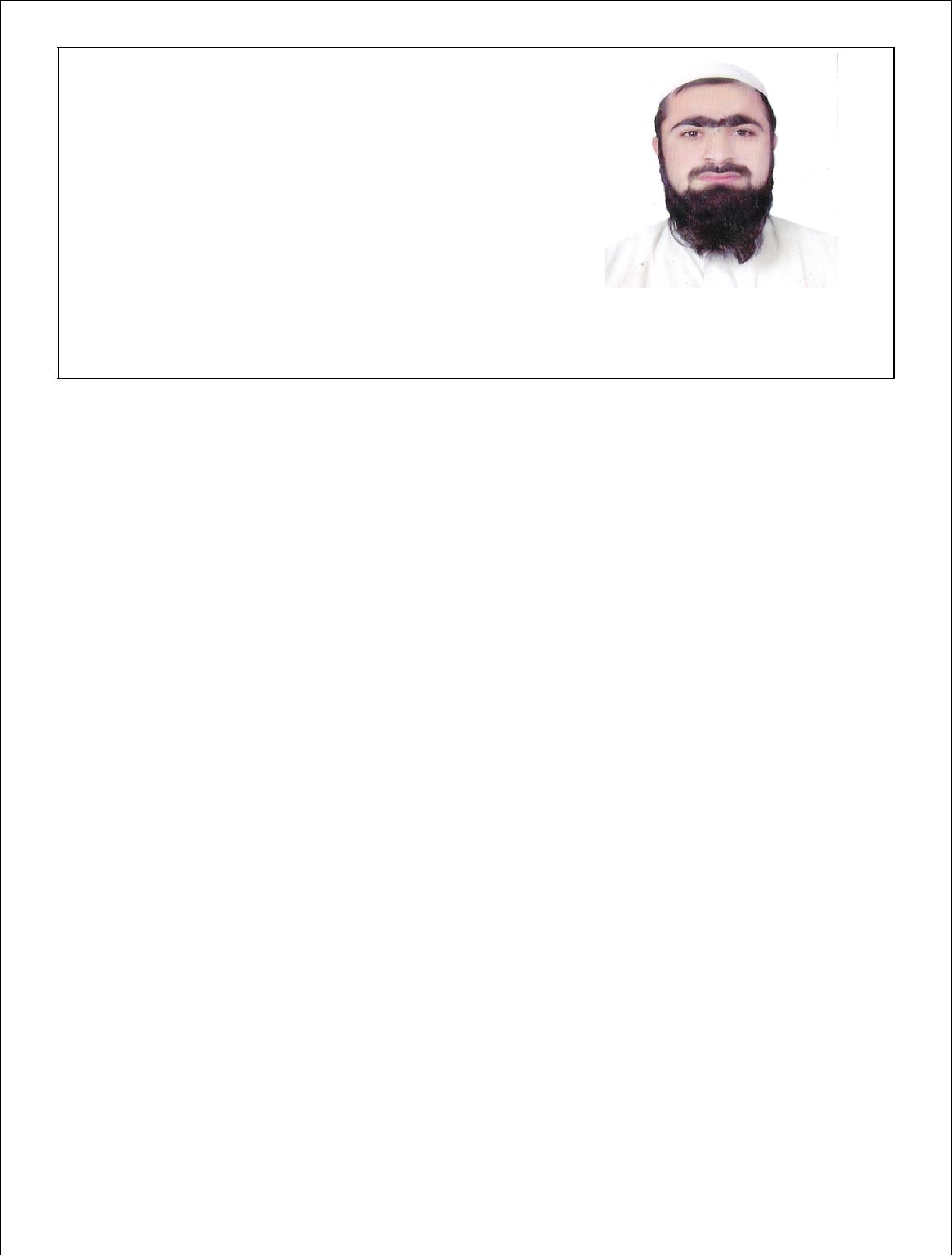 E-mail: qawi-395279@2freemail.com Visit Visa (19th Oct 2019 to 6th Jan 2020)Dubai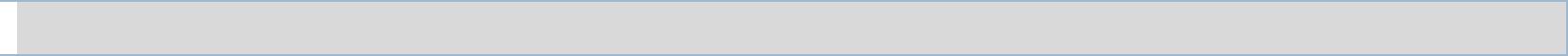  Summary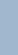 A graduate Mechanical Engineer with more than 7 years experience in Power Plant and different major generator Projects involving operating, supervision and quality assurance. Proven ability to manage multiple assignments efficiently under extreme pressure while meeting tight deadline schedules. Goal oriented team player with outstanding communication, interpersonal, analytical, problem solving & time management skills. QualificationsB-Tech(Hon) Mechanical Engineering (Session 2014-2017)Preston University Karachi, Pakistan. Work ExperienceMMC General Hospital Peshawar-Night Shift Duty (March 2017 – 15th Oct 2019)Working EMD Supervisor having responsibilities but not limited to:Generator operating and Maintenance. (CAT3406, Cummins ANT855 and John Deere)AC fitting , service , wishing and troubleshoot solving.Electrical work and troubleshooting.Solving voltage issues of Generator.Daily inspections of plant.Lift Operating and complete supervision.Good knowledge of composites, panels, relevant standards.Develop concept designs of the interiors including seats, flooring, ceilings, ducts, lighting systems, air conditioning system, draught screens, etc.PEL ( Pak Electron Limited ) Nowshera . Day Shift Duty (January, 2018 to January 2019)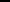 Working as a Mechanical engineer of grid station of  Nowshera.Supervision on site.Installation of gantry with land auto level, electrical earthling system, cad welding.Transformer installation of 220/132KV of grid station.Al-Saeed Traders Karachi. (Mar 2014 – Jan 2016)Worked as Mechanic for Generators and MachinesMaintain and operate following Generators. Caterpillar(3406,3412 ,Olympian cat), Cummins(kt19, ANT 855 , L10 ,4BT , 6BT, Big Cam ,Small Cam), Perkins(DJ , RJ ,GL , HP , GR, 2300 SERIES) Lister pitter , Kubota Mazda , Isuzu , John Deere ,Thermo King.Daily hourly base supervisions of Equipments and Generators.Reporting to the seniors about the major faults in Generators.Responsible for solving the clients complaints about the Generators.The Power Point Karachi (August 2014 - August 2015) Part TimeWorked as Mechanical Technician at “The Power Point Karachi” having the following job responsibilities.Perfecting, maintaining and repairing of Generators any type of parts and equipments.Checking equipments and operating system and corrected whatever necessary.Ensure mechanical operations, standards and controls are maintained at high quality.Showed expertise in working with team and independently.Worked on new generators coupling and fitting.Complied with company safety guidelines and procedures.Complied with company and customer regulations and policies.Handled personal tools for job including up-to-date documented personal tool lists.Managed positive customer and employee relations.CERA-E-NOOR(Hub Chowki) (May 2013 - July 2014)Worked as Junior Officer at “CERA-E-NOOR” having the following job responsibilities.Checking and balance for production of table wear.Keeping and preparing of manual and computer reporting of the production.Completing all duties according to applicable safety measures and published procedures.Controlling the manpower.Checking and forwarding the production for the next phase.Checking the whole quality of the production.Estimation of raw material.Preparation of documentation.Monthly and yearly auditing. Computer SkillsMS OfficeAutoCAD